Relatório Mensal de Atendimentos da Lei de Acesso à Informação
Serviço de Informação ao Cidadão e de Proteção de Dados Pessoais (SICPD)Fevereiro de 20241. Número de pedidos Pedidos de informação recebidos: 47 (anexo) 2. Prazo de resposta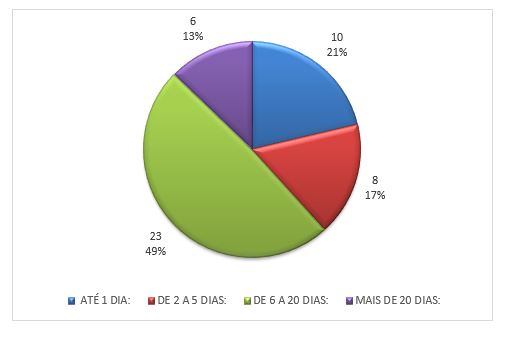 3. Frequência de assuntos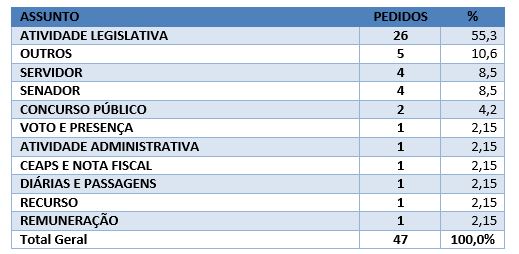 4. Local da informação recuperada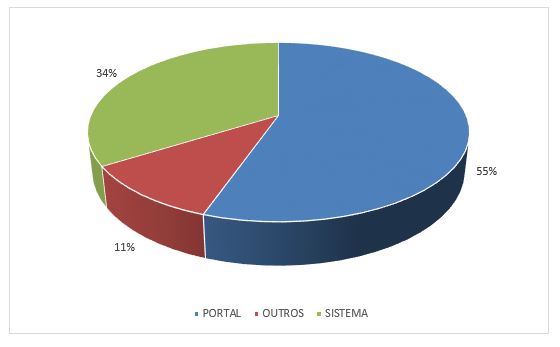 5. Negativas de acesso e recursosHouve 1 (uma) negativa integral de acesso e nenhuma negativa parcial de acesso à informação no mês de fevereiro/2024.Um (01) pedido de recurso foi protocolado em fevereiro/2024. Anexo Pedidos de informação de fevereiro de 2024Pedidos de informação de fevereiro de 2024Situação“Bom dia! Gostaria de saber se todos os cargos de Técnico Legislativo ainda exigem como requisito o ensino médio, haja vista que na especialidade de Polícia Legislativa foi alterada a escolaridade para nível superior.” (sic)RESPONDIDO"Gostaria, cordialmente, de obter informações acerca (i) do status de ratificação do tratado internacional conhecido como Patent Law Treaty (PLT), ou, em português, Tratado sobre Direito de Patentes (em anexo), assinado pelo Brasil em 2001 na Organização Mundial da Propriedade Intelectual (OMPI), e (ii) da previsão para sua efetiva entrada em vigor.

Obrigada." (sic)RESPONDIDO“Gostaria de saber se o Senado Federal é signatário da Declaração Universal dos Direitos dos Animais proclamada pela UNESCO em 1978. Se for, gostaria de ter acesso ao documento que comprova isso. Obrigada” (sic)RESPONDIDO“Ao Senado Federal, com base na Lei de Acesso à Informação (Lei no 12.527/2011), venho por meio deste solicitar acesso às seguintes informações:
1. Cópias de projetos de lei, emendas constitucionais e outras proposições legislativas em tramitação no Senado Federal que versem sobre a regulação ou proibição de terapias de conversão em orientação sexual e identidade de gênero, também conhecidas como ‘terapias de reorientação sexual’, especialmente em relação a menores de 18 anos.
2. Normas, resoluções, portarias, decretos ou outros atos normativos emitidos pelo Senado Federal relacionados à regulação ou proibição de terapias de conversão.
3. Pareceres, relatórios, audiências públicas, consultas públicas ou outros documentos produzidos pelo Senado Federal sobre o tema.
4. Calendários e pautas de votações relacionadas a projetos de lei e outras proposições legislativas que envolvam a regulação ou proibição de terapias de conversão no Brasil.
5. Quaisquer outras informações que auxiliem na compreensão do posicionamento e iniciativas já realizadas pelo Senado Federal com relação ao tema. Atenciosamente, .” (sic)RESPONDIDO“Prezados, por gentileza, vou reiterar o mesmo pedido de acesso à informação que fiz anteriormente, no protocolo 24000154687. Foi fornecido a mim um link que leva a um relatório de imóveis funcionais ocupados por parlamentares. Em nenhum momento solicitei essa informação, quero a relação de todos os imóveis em posse do Senado Federal, não apenas aqueles que são ocupados por parlamentares. Sendo assim, reitero o meu pedido:
Por gentileza, solicito a relação de todos os imóveis funcionais de propriedade do Senado Federal e as suas destinações. Na relação devem constar:
- Endereço;
- Destinação; e
- Se o imóvel está ocupado (se sim, sinalizar desde quando).” (sic)RESPONDIDO"Informações detalhadas sobre o valor total investido em comunicação, treinamentos para equipe de colaboradores, manuais de acessibilidade, detalhamento de projetos, promoção da inclusão, melhorias na infraestrutura pública para as pessoas com deficiência visual, destinadas à ONG Comradio do Brasil." (sic)RESPONDIDO"Prezado(a) Senhor(a),

Solicito, por gentileza, a íntegra da exposição de motivos da Lei 14.790/23.

Na certeza do vosso atendimento,

Subscrevo-me,

Cordialmente." (sic)RESPONDIDO"Passei no concurso do Senado Federal e estou acompanhando as nomeações pelo portal transparência e Diário Oficial, gostaria de saber se existem outros canais para acompanhamento além destes."RESPONDIDO"Olá, gostaria de saber se houve alguma nomeação em 2024 para o concurso realizado em 2022. Há alguma página de acompanhamento além do Diário Oficial da União? Atenciosamente." (sic)RESPONDIDO“Meu nome é XXXX, sou estudante de mestrado na Unifeo-SP e necessito de informações sobre os trabalhos legislativos voltados para a melhoria das condições de vida dos moradores do Distrito do Bailique, na cidade de Macapá-AP. Essas informações serão utilizadas em uma dissertação que aborda a manutenção cultural de comunidades ribeirinhas em processo de descontinuidade territorial. Vossas Excelências devem estar cientes dos desafios enfrentados pelos ribeirinhos do Distrito do Bailique, tais como problemas de locomoção, salinização, erosão, deslizamento de terras, falta de água potável e dificuldades na manutenção de serviços básicos, como saúde, educação, segurança e habitação, entre outros. Diante desses desafios, o presente levantamento de informações visa esclarecer quais leis com foco em políticas públicas o Senado Federal tem implementado para a melhoria da qualidade de vida das pessoas que residem nas margens dos rios, contribuindo, consequentemente, para a preservação da cultura das comunidades ribeirinhas, em especial, a do Bailique. Diante do exposto, questiono:
1. Quais medidas o Senado Federal tem adotado para minimizar os impactos sociais existentes no Bailique? Existem projetos de Lei em andamento voltados para essa comunidade?
2. Existem verbas diretamente destinadas à manutenção cultural dessas comunidades nas leis orçamentárias? Em caso afirmativo, qual é o valor e para onde são destinadas?
3. O Senado Federal possui algum projeto em andamento para a preservação da cultura, habitação, resolução dos problemas de deslizamento de terras, salinização, melhoria da locomoção, educação, saúde e habitação no Bailique? Agradeço antecipadamente pela atenção e cooperação neste levantamento de informações crucial. Estou à disposição para esclarecimentos adicionais, bem como para agendar uma possível reunião presencial ou virtual." (sic)RESPONDIDO“Solicito o envio dos pronunciamentos do senador Nilo Coelho, em 26/11/1979, e do senador Alberto Silva, em 27/11/1979, no Senado Federal, a respeito do necrológio e homenagens ao senhor Severo Maria Eulálio, prefeito de Picos (PI) à época.
Agradeço antecipadamente.” (sic)RESPONDIDO"Prezados, gostaria de ter acesso ao registro de migração/filiação partidária dos senadores desde as eleições de 1990, para fins acadêmicos. Grato pela atenção.” (sic)RESPONDIDO"Solicito o fornecimento de planilha, em formato aberto, contendo as seguintes informações sobre registros de entrada das pessoas listadas abaixo nos prédios do Senado Federal nos exercícios de 2024, 2023 e 2022:
a) Data de entrada;
b) Motivo/destino informado (caso houver)
Pessoas:
a) XXX, CPF XX076-XX;
b) XXX, CPF XXX66-XX" (sic)NEGATIVA INTEGRAL DE ACESSO“Olá! Gostaria de saber quais as atribuições formais dos cargos analista legislativo - informática legislativa - especialidade suporte e analista legislativo - informática legislativa - especialidade Sistemas. Existe algum normativo que trate sobre essas diferentes atribuições? Obrigado!” (sic)RESPONDIDO“Olá! Gostaria de saber qual a lotação do servidor XXX e quais funções ele desempenhava no Senado Federal antes de pedir exoneração. Obrigado.” (sic)
RESPONDIDO“Olá. Gostaria de informações sobre a RQS n° 989/2023, que aguarda despacho desde 08/11/2023 fazendo referência ao PLS 511/2017, a fim de que seja votado antes da matéria constante do item n° 1 da Ordem do Dia. Qual seria a ordem do dia?” (sic)RESPONDIDO“Gostaria de solicitar a Portaria do 1º Secretário nº 24, de 2023 e qualquer outra portaria que se refira ao carnaval de 2024.”RESPONDIDO“Prezados Colegas do Congresso Nacional,
Sou professor universitário e estou fazendo uma pesquisa sobre a Lei Orçamentária Anual (LOA). Gostaria de ter acesso aos parlamentares que votaram (Câmara e Senado) na LOA e seus partidos no dia de sua votação. Suponho que essa memória exista nos registros do Congresso Nacional. Estou correto? De que forma eu poderia obter estas listas? Uma vez recebendo vosso apoio citarei nos agradecimentos o nome do Congresso Nacional em todos os artigos e materiais de pesquisa que eu vier a publicar relacionado ao tema. De antemão muito obrigado pela atenção.” (sic)RESPONDIDO“Gostaria de saber se existe algum normativo interno que evidencia as diferentes áreas do Prodasen, juntamente com as atribuições de cada uma (coordenações, divisões, seções, etc.). Obrigado.” (sic)RESPONDIDORecurso com base no art. 15 da Lei Federal 12.527/2011 (Protocolo 24000266221 (122775)).

1. Em primeiro lugar, não há ‘expectativa de privacidade’ ao se ingressar em prédios públicos, em especial na sede do Congresso Nacional, instituição onde vigora o princípio da publicidade quanto às suas atividades e funcionamento.

2. Em segundo lugar, é necessário discordar da aplicação conferida à LGPD e à Lei de Acesso à Informação ao caso em questão. Nesse sentido, para além do já referido acima, importante referir a análise da CGU realizada quanto ao tema, conforme ilustra o Enunciado CGU 01/2023 (https://www.in.gov.br/web/dou/-/portaria-normativa-cgu-n-71-de-10-de-abril-de-2023-477406468):
Enunciado CGU nº 1/2023 - Registros de entrada e saída de prédios públicos
Os registros de entrada e saída de pessoas em órgãos públicos do Poder Executivo federal, inclusive no Palácio do Planalto, são passíveis de acesso público, exceto quando as agendas sobre as quais eles se refiram estiverem enquadradas em hipótese legal de sigilo (art. 22), sido classificadas (art. 23), ou sob restrição temporária de acesso (art. 7º, § 3º), nos termos da Lei nº 12.527, de 18 de novembro de 2011.

2.1. Em reforço, o Parecer Referencial sobre Acesso à Informação de 01/2023 (https://www.gov.br/cgu/pt-br/assuntos/noticias/2023/02/cgu-conclui-revisao-dos-sigilos-impostos-a-documentos-de-acesso-publico/copy_of_PARECERFINALSOBREACESSOINFORMAO_CGU_FEV2023.pdf) aprofunda a análise sobre o tema, asseverando que a transparência quanto ao assunto deve ser a regra.

3. Em resumo, tratando-se de informações não caracterizadas como informações pessoais ‘sensíveis’, bem como presente o interesse público no acesso às informações em questão, requer-se que este recurso seja conhecido e provido para fins de fornecimento das informações requeridas.” (sic)RESPONDIDO"Prezados, gostaria, por gentileza, de solicitar a exposição de motivos da Lei n° 11.417/2006, originada do PLS 13/2006, transformado em PL 6636/2006. A exposição de motivos não consta nos documentos disponíveis na tramitação do projeto de lei, conforme documento em anexo, e estava precisando desta exposição de motivos com urgência. Muito obrigada, XXXX." (sic)RESPONDIDO“Gostaria de solicitar os arquivos compilados com informações sobre as câmaras municipais, constantes do Panorama do Legislativo Municipal, para estudos, pesquisas e análises quantitativas/qualitativas. Para a finalidade analítica apresentada, é de meu interesse obter os arquivos em formato aberto (.csv, .xlsx ou correlatos) com os seguintes dados sobre as Câmaras Municipais:
• Foto
• Município
• Endereço completo
• UF
• CEP
• Telefone
• E-mail.” (sic)RESPONDIDO“Bom dia!
Por gentileza, a título de benchmarking, referente aos exames ocupacionais (admissional, retorno ao serviço, periódico e demissional), por qual tipo de prestação os servidores do Senado realizam esses exames? Por contrato de prestação de serviços especializados? Por rede credenciada pelo plano de saúde? Outra forma?
Agradeço pela atenção.” (sic)RESPONDIDO“Em dezembro, solicitei a ata da sabatina do ministro Flávio Dino, realizada em 13/12/2023. Recebi resposta com links, mas não tenho acesso à internet para verificar o conteúdo. Peço que a resposta seja enviada por meio de carta a minha residência para incluir este material na minha pasta de pesquisa de ciências políticas. Ressalto que não disponho mais de endereço de e-mail.”RESPONDIDO“Bom dia. Preciso que me enviem por favor as Notas Fiscais referentes a gastos com ‘Aluguel de Carro’ do senador Humberto Costa do PT. Referentes ao ano de 2017 de janeiro à dezembro, já que nesta época, não consta as NFs no site da Transparência.
Janeiro R$ 7.500 e 1.500
Fevereiro R$7.500 e 1.500
Março R$ 1.600,00- 1.500-1.350,00 - 7.500
Abril 1.500 - 3.080 - 7.500
Maio 1.500, e 7.500
Junho 5.000 e 1.500
Julho 5.000 e 1.500
Agosto 5.000 e 1.500
Setembro 6.800
Outubro 6.800,
Novembro 6.800 e 2080
Dezembro 6.800 e 2.340.” (sic)RESPONDIDO“Por meio da Lei de Acesso à Informação (LAI), solicito acesso aos seguintes dados:
-Planilhas com indicações da destinação de emendas de comissão enviadas pela presidência da Comissão de Desenvolvimento Regional e Turismo do Senado à Secretaria de Relações Institucionais (SRI) da Presidência da República entre janeiro de 2023 e fevereiro de 2024;
As planilhas devem conter os municípios agraciados com as emendas e o valor destinado a cada um deles e de qual emenda da comissão saíram os recursos. Caso a informação esteja disponível, também gostaria que fosse informado qual parlamentar é o responsável pela indicação.

As informações devem ser disponibilizadas em formato de planilha eletrônica.” (sic)RESPONDIDO“Solicito a gravação do senador Abdias Nascimento, em sessão do dia 14 de novembro de 1991. Gostaria de saber se é possível acessar essa material e se há possibilidade de pesquisar as gravações em áudio do Senado, assim como tem na Câmara. Obrigado, forte abraço.” (sic)
RESPONDIDO"Meu nome é XXX, sou pesquisadora e neste momento estou fazendo a pesquisa de imagens para um documentário sobre a Constituinte de 1988 para a Fundação Getúlio Vargas. Estou precisando das imagens, documentários e programas da TV Senado sobre a Constituinte. Imagens do plenário, do povo chegando em Brasília com suas reivindicações, do discurso do Ailton Krenak, do Ulysses.
Enfim, dos melhores momentos da Constituinte.
Desde já agradeço e estou à disposição para quaisquer esclarecimentos necessários.
XXX." (sic)RESPONDIDO"Com base na lei de n°12527/2011 (art.3°), requer-se todas as informações legais, sobre comércio eletrônico, em especial, sobre tributação e sobre desburocratização.
Atenciosamente, XXXX." (sic)RESPONDIDO“Sou estudante de licenciatura em história e estou realizando uma pesquisa de iniciação científica. Meu foco de estudo é a história das universidades no Brasil, com um recorte temporal específico na Lei 5.540/1968, que estabelece normas para a organização e funcionamento do ensino superior e sua relação com a escola média, além de outras disposições. Preciso de informações referentes aos meses de julho a novembro de 1968. Gostaria de obter detalhes sobre a votação, os debates, as falas dos parlamentares e, de modo geral, como ocorreu o processo de votação. Caso possuam fontes como áudios, vídeos, imagens e documentos relacionados a esse período, seria de grande importância para o meu estudo.”RESPONDIDO“Bom dia,
Onde posso encontrar projetos de leis que não foram aprovados no Senado nas áreas da educação, mobilidade urbana e meio ambiente, nos últimos 40 anos?” (sic)RESPONDIDO“Boa tarde. Como não consegui entender, por favor, me informar o seguinte:
1) Qual o valor que um senador pode gastar anual de sua verba parlamentar (VTA e VI)?
2) Para fazer locações de um automóvel, precisa ser feito por licitação ou não? E por que o Senado aceita a comprovação só com um ‘recibo’ da prestadora de serviço?
3) Meses de recesso (janeiro e julho) o senador pode gastar a verba também?
4) Quando um senador pode pedir reembolso de bilhete aéreo que foi para outro estado que não seja o dele?
Obrigado e aguardo retorno.” (sic)RESPONDIDO“Prezados, boa noite.
Sou pesquisador da Universidade Federal de Minas Gerais (UFMG) e estou realizando pesquisa no âmbito do doutorado. Para essa pesquisa, solicito banco de dados com as seguintes informações:

- Todas as audiências públicas realizadas no Senado em 2022 e 2023 (seja em comissões permanentes, em comissões temporárias ou em outros órgãos da Casa);

- Se houver outros eventos que contam com a participação de organizações da sociedade (como seminários), por favor, incluir também.

- O banco de dados deve conter as seguintes informações, de preferência em colunas separadas:
1- Órgão responsável pela realização do evento (nome da comissão ou do órgão);
2- Tipo de evento (audiência pública, seminário);
3- Data da realização do evento;
4- Tema/assunto do evento;
5- Participantes do evento (nomes dos convidados);
6- Cargos dos participantes do evento;
7- Instituições/organizações às quais os participantes são vinculados.

Muito obrigado. Atenciosamente, XXXX, ” (sic)RESPONDIDO“Olá, boa tarde. Sou aluna de doutorado em Ciência Política e estudo o Congresso Nacional. Gostaria de saber se o Senado ou alguma agência interna ou vinculada, realiza pesquisas de opinião com os senadores sobre os mais variados temas. No site existe uma aba para pesquisas de opinião, mas não há nada nela. Caso essas pesquisas existam, gostaria de solicitar acesso a elas (enquetes e respostas). Muito obrigada!” (sic)RESPONDIDO"Prezados(as) Senhores(as),
Venho através deste solicitar a prestação de contas da viagem do senador Jorge Seif (SC) que foi até Dubai, por conta do dinheiro público. Face à Lei de Acesso à Informação, solicito o motivo da viagem, custos, orçamentos de aquisição das passagens e estadias (comprovantes), para que eu, como cidadão, possa verificar exatamente como foi esta viagem, a que fim se deu, porque mudou a escala, gastando a mais com todas as suas escalas." (sic)RESPONDIDO“Olá, meu nome é XXX e sou jornalista do Portal R7, em Brasília. Estamos preparando uma matéria sobre os 30 anos do Plano Real. Para isso, gostaríamos de ver se conseguimos ter acesso a imagens, documentos e registros da época do início do plano.” (sic)RESPONDIDOPrezados, Senhores! Os relatórios apresentados pelos dois professores são de acesso público e, neste caso, podem me remeter? XXX. https://jornaldebrasilia.com.br/noticias/politica-e-poder/atualizacao-do-codigo-civil-e-apresentada-para-comissao-de-juristas-no-senado-veja-mudancas/.” (sic)RESPONDIDO“Sou advogado do SESC/Senac-Go e preciso do parecer n.° 204/2019, cujo objeto é a contratação direta do Senac pelo Senado Federal, em 2019, para servir de modelo no contrato que cogitamos fazer com o Legislativo Estadual.”RESPONDIDO“Prezados, preciso de informações sobre o Decreto 1164/71. Gostaria de contar com a sua concepção. Para isso, gostaria de ter dados especialmente de antes da edição, mas também de depois. Tudo interessa para meu trabalho. Discursos, atas, reuniões. Todos os tipos de documentos. Estou escrevendo um livro reportagem. Obrigada.” (sic)RESPONDIDO“Boa tarde. Gostaria de incluir no meu pedido o vídeo do discurso histórico do Ulysses Guimarães no encerramento da Constituinte ‘Ódio e Nojo à Ditadura’. O histórico discurso de Ulysses Guimarães ao promulgar a Constituição.
https://www.youtube.com/watch?v=QoZ5J0P6bNc.
Muito obrigada!” (sic)RESPONDIDO“Solicito à Comissão Temporária Externa, que acompanhou as ações de enfrentamento às manchas de óleo no litoral brasileiro (CTEOLEO), o envio do relatório final dos debates que ocorrem no Senado Federal, sobre o vazamento de petróleo que na costa brasileira no ano de 2019.”RESPONDIDO“Prezados,
Gostaria, por gentileza, de verificar a possibilidade de me enviarem a exposição de motivos relacionada a Lei 8.429/92, atrelado à sua publicação original. Necessito do documento para utilizar em meu TCC, pois estou escrevendo acerca da improbidade administrativa.
Desde já, agradeço!” (sic)RESPONDIDO“Boa tarde, me chamo XXXX, sou estudante de Ciência Política da UnB. Gostaria de saber como posso ter acesso a todas as representações do Conselho de Ética e Decoro Parlamentar do Senado Federal, de 2018-2022. Desde já agradeço. Atenciosamente. ” (sic)RESPONDIDO"Gostaria de ter acesso na íntegra de todos os documentos referentes a Lei de Responsabilidade Fiscal, criada em 2000." (sic)RESPONDIDO“Gostaria de ter acesso na íntegra de todos os documentos referentes a CPI do orçamento, de 1983; a qual tem relação direta com desvio de verba pública por meio do projeto Orçamento União.” (sic)RESPONDIDO"Olá! Estava interessado na aprovação do Projeto de Lei 4173/2023. Não consegui ter acesso aos votos individuais de todos os senadores em relação ao projeto. Haveria alguma maneira de acessar esse documento?" (sic)RESPONDIDO“Boa tarde! Desejaria saber o custo da tramitação de uma proposição no Senado. Da mesma forma, quantas proposições foram aprovadas ao longo de 2023, 2022, 2021, 2020 e 2019? Por fim, quantos familiares de senadores possuem passaporte diplomático? (discriminado por gabinete).” (sic)RESPONDIDO